Conjugate Pairs Practice QuestionsREMEMBER…The Bronsted-Lowry Theory StatesBases accept H+ and acids donate H+A conjugate base is what remains after the acid gives up H+.A conjugate acid is what is formed when a base accepts a proton.Directions: Identify the acid, base, conjugate acid, and conjugate base. HClO4(aq) + H2O(l) ⇄ H3O+(aq) + ClO4–(aq)Which compound will donate a proton? ____________What does the compound look like after it donates a proton? ____________Which compound will accept a proton? ____________What does the compound look like after it accepts a proton? ____________Identify the acid, base, conjugate acid, conjugate base below H2SO3(aq) + H2O(l) ⇄ H3O+(aq) + HSO3–(aq)Which compound will donate a proton? ____________What does the compound look like after it donates a proton? ____________Which compound will accept a proton? ____________What does the compound look like after it accepts a proton? ____________Identify the acid, base, conjugate acid, conjugate base below HC2H3O2(aq) + H2O(l) ⇄ H3O+(aq) + C2H3O2–(aq)Which compound will donate a proton? ____________What does the compound look like after it donates a proton? ____________Which compound will accept a proton? ____________What does the compound look like after it accepts a proton? ____________Identify the acid, base, conjugate acid, conjugate base below H2S(g) + H2O(l) ⇄ H3O+(aq) + HS–(aq)Which compound will donate a proton? ____________What does the compound look like after it donates a proton? ____________Which compound will accept a proton? ____________What does the compound look like after it accepts a proton? ____________Identify the acid, base, conjugate acid, conjugate base below HF(aq) + HSO3–(aq) ⇄ F–(aq) + H2SO3(aq)Which compound will donate a proton? ____________What does the compound look like after it donates a proton? ____________Which compound will accept a proton? ____________What does the compound look like after it accepts a proton? ____________Identify the acid, base, conjugate acid, conjugate base below HNO2(aq) + HS–(aq) ⇄ NO2–(aq) + H2S(aq)Which compound will donate a proton? ____________What does the compound look like after it donates a proton? ____________Which compound will accept a proton? ____________What does the compound look like after it accepts a proton? ____________Identify the acid, base, conjugate acid, conjugate base below 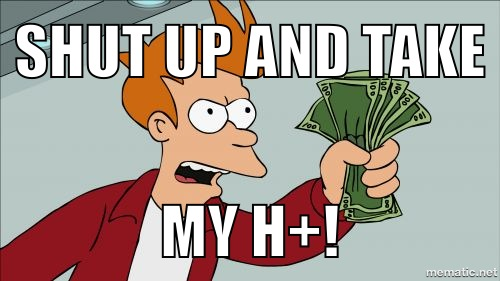 AcidConjugate BaseBaseConjugate AcidAcidConjugate BaseBaseConjugate AcidAcidConjugate BaseBaseConjugate AcidAcidConjugate BaseBaseConjugate AcidAcidConjugate BaseBaseConjugate AcidAcidConjugate BaseBaseConjugate Acid